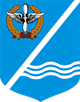 Совет Качинского муниципального округа города СевастополяРЕШЕНИЕ  № 40/148О  внесении изменений дополнений в Устав внутригородскогомуниципального образования города Севастополя Качинскиймуниципальный округРуководствуясь Федеральным Законом Российской Федерации от 06.10.2013г. №131-ФЗ «Об общих принципах организации местного самоуправления в Российской Федерации», Законами города Севастополя от 30.12.2014г., № 102-ЗС «О местном самоуправлении в городе Севастополе», от 29.09.2016г. №185-3С «О правовых актах города Севастополя», Уставом внутригородского муниципального образования города Севастополя Качинский муниципальный округ, утвержденного решением Совета Качинского муниципального округа от 19.03.2015 №13, учитывая необходимость внесения изменения в Устав Качинского МО в связи с принятием Законов города Севастополя от 26.03.2018г. №407-3С «О внесении изменений в статью 32 Закона города Севастополя от 30.03.2014г. №102-3С «О местном самоуправлении в городе Севастополе», от 08.06.2018г. №419-3С «О гарантиях осуществления полномочий депутата представительного органа внутригородского муниципального образования города Севастополя, члена выборного органа местного самоуправления в городе Севастополе, выборного должностного лица местного самоуправления в городе Севастополе», протестом прокуратуры Нахимовского района города Севастополя АД №005246 на противоречащий закону правовой акт Совет Качинского муниципального округа РЕШИЛ:1. По техническим причинам считать Решение Совета Качинского муниципального округа города Севастополя II созыва №29/113 утратившим силу (пропущен срок регистрации Изменений дополнений в Устав внутригородского муниципального образования города Севастополя Качинский муниципальный округ в Управлении Министерства юстиции города Севастополя).2. Внести изменения и дополнения в Устав внутригородского муниципального образования города Севастополя - Качинский муниципальный округ (ПРИЛОЖЕНИЕ   1).3. Обнародовать настоящее решение на информационном стенде для официальной информации Качинского муниципального округа, на официальном сайте Правительства города Севастополя и на официальном сайте внутригородского муниципального округа города Севастополя -  Качинский муниципальный округ.4.Настоящее решение вступает в силу со дня принятия.5. Контроль за исполнением настоящего решения возложить на Главу ВМО Качинского МО, исполняющего полномочия председателя Совета, Главу местной администрации Герасим Н.М.Глава ВМО Качинский МО, исполняющийполномочия председателя Совета,Глава местной администрации                                                                              Н.М. Герасим                                                                        ИЗМЕНЕНИЯ И ДОПОЛНЕНИЯв Устав внутригородского муниципального образования города Севастополя - Качинский муниципальный округ (далее – Устав)1. ч. 4 ст. 10 Устава изложить в следующей редакции: «Днем голосования на выборах в Совет муниципального образования является второе воскресенье сентября года, в котором истекает срок полномочий Совета муниципального образования. В случаях, предусмотренных федеральным законодательством, выборы депутатов в Совет муниципального образования могут проходить в иные сроки»;2. В пункт 9 статьи 4 Устава изложить в новой редакции: «Создание условий для организации досуга и обеспечения жителей ВМО Качинского МО услугами организаций культуры»;3.Пункт 5 части 1 статьи 5 Устава изложить в следующей редакции:«Утверждение стратегии социально - экономического развития ВМО Качинского МО и реализация других полномочий в сфере стратегического планирования, предусмотренных Федеральным законом от 28 июня 2014 года № 172-ФЗ «О стратегическом планировании в Российской Федерации»;4. Пункт 16 части 1 статьи 5 Устава признать утратившим силу;5. Пункты 17-24 части 1 статьи 5 считать пунктами 16-23 части 1 статьи 5 Устава; 6. Статью 12 Устава изложить в новой редакции:«Статья 12. Публичные слушания1.	Для обсуждения проектов муниципальных правовых актов по вопросам местного значения с участием жителей ВМО Качинского МО Советом Качинского муниципального округа, Главой ВМО Качинского МО могут проводиться публичные слушания.2.	Публичные слушания проводятся по инициативе населения, Совета Качинского муниципального округа или Главы ВМО Качинского МО.Публичные слушания, проводимые по инициативе населения или Совета Качинского муниципального округа, назначаются Советом Качинского муниципального округа, а по инициативе Главы ВМО Качинского МО – Главой ВМО Качинского МО.3.	На публичные слушания должны выноситься:1)проект устава ВМО Качинского МО, а также проект муниципального нормативного правового акта о внесении изменений и дополнений в данный устав, кроме случаев, когда изменения в Устав вносятся исключительно в целях приведения закрепляемых в уставе  вопросов местного значения  и полномочий по их решению в соответствие с Конституцией Российской Федерации, федеральных законов, Устава города Севастополя или законов города Севастополя в целях приведения данного устава в соответствие с этими нормативными правовыми актами;2)проект местного бюджета и отчет о его исполнении; 3)проект стратегии	социально-экономического   развития  Качинского муниципального образования;4)вопросы о преобразовании ВМО Качинского МО.4.	Порядок организации и проведения публичных слушаний определяется уставом ВМО Качинского МО и (или) нормативными правовыми актами Совета Качинского муниципального округа и должен предуматривать заблаговременное оповещение жителей ВМО Качинского МО о времени и месте проведения публичных слушаний, заблаговременное ознакомление с проектом муниципального правового акта, другие меры, обеспечивающие участие в публичных слушаниях жителей ВМО Качинского МО, опубликование (обнародование) результатов публичных слушаний, включая мотивированное обоснование принятых решений». 7. Изложить ст. 16 Устава в следующей редакции:« Статья 16. Территориальное общественное самоуправление	1. Под территориальным общественным самоуправлением понимается самоорганизация граждан по месту их жительства на части территории Качинского муниципального округа для самостоятельного и под свою ответственность осуществления собственных инициатив по вопросам местного значения;	2. Территориальное общественное самоуправление осуществляется непосредственно жителями посредством проведения собраний и конференций граждан, а также посредством создания органов территориального общественного самоуправления. Органы территориального общественного самоуправления представляют интересы жителей, проживающих на соответствующей территории;	3. Территориальное общественное самоуправление считается учрежденным с момента регистрации уполномоченным органом Качинского муниципального округа устава территориального общественного самоуправления в порядке, установленном нормативным правовым актом Совета Качинского муниципального округа;Территориальное общественное самоуправление в соответствии с уставом может являться юридическим лицом и в этом случае подлежит государственной регистрации в организационно-правовой форме некоммерческой организации; 	4. Органы местного самоуправления не могут препятствовать осуществлению жителями территориального общественного самоуправления на территории Качинского муниципального округа, если эта деятельность не противоречит федеральному законодательству, законам города Севастополя, настоящему Уставу, муниципальным нормативным правовым актам Совета Качинского муниципального округа;	5. Границы территории, на которой будет осуществляться территориальное общественное самоуправление (далее-границы территории) устанавливаются Советом Качинского муниципального округа по предложению инициативной группы граждан в порядке, определенном  муниципальным нормативным правовым актом Совета Качинского муниципального округа;Глава Качинского муниципального округа в месячный срок обязан письменно известить инициативную группу граждан о мотивированном решении, принятом Советом Качинского муниципального округа по установлению границ территории либо о решении Совета Качинского муниципального округа с предложением о внесении изменений в представленные границы территории, либо об отказе в установлении представленных границ; 	6. Порядок организации и осуществления территориального общественного самоуправления устанавливается настоящим Уставом и нормативными правовыми актами Качинского муниципального округа в соответствии с федеральным законодательством и законодательством города Севастополя».8. Пункт 3 части 1 статьи 28 Устава изложить в следующей редакции:«утверждение стратегии социально - экономического развития ВМО Качинского МО»;9. Часть  3  статьи 28 Устава изложить в новой редакции:«Совет Качинского муниципального округа заслушивает ежегодные отчеты Главы ВМО Качинского МО о результатах его деятельности, деятельности местной администрации и иных подведомственных Главе ВМО Качинского МО органов местного самоуправления, в том числе о решении вопросов, поставленных Советом Качинского муниципального округа». 10.Часть 6 статьи 31 Устава изложить в новой редакции:«Глава ВМО Качинского МО должен соблюдать ограничения, запреты, исполнять обязанности, которые установлены Федеральным законом от 25 декабря 2008 г. № 273-ФЗ «О противодействии коррупции», Федеральным законом от 03 декабря 2012 г. № 230-ФЗ «О контроле за соответствием расходов лиц, замещающих государственные должности, и иных лиц их доходам», Федеральным законом от 07 мая 2013 г. № 79-ФЗ «О запрете отдельным категориям лиц открывать и иметь счета (вклады), хранить наличные денежные средства и ценности в иностранных банках, расположенных за пределами территории Российской Федерации, владеть и (или) пользоваться иностранными финансовыми инструментами».11.Дополнить абзацем 2 часть 3 статьи 33 Устава:«Полномочия Главы местной администрации при вышеуказанных обстоятельствах исполняет заместитель Главы местной администрации Качинского муниципального округа».12.Наименование статьи 35 Устава изложить в новой редакции: «Статус депутата, члена выборного органа местного самоуправления, выборного должностного лица местного самоуправления».13.Статью 35 Устава изложить в новой редакции:1.	Гарантии осуществления полномочий депутата Совета Качинского муниципального округа, члена выборного органа местного самоуправления, выборного должностного лица местного самоуправления устанавливаются настоящим Уставом в соответствии с федеральным законодательством и законодательством города Севастополя.2.	Срок полномочий депутата Совета Качинского муниципального округа, члена выборного органа местного самоуправления, выборного должностного лица местного самоуправления устанавливается уставом ВМО Качинского МО и не может быть более пяти лет.3.	Полномочия депутата Совета Качинского муниципального образования, члена выборного органа местного самоуправления начинаются со дня его избрания и прекращаются со дня начала работы Совета Качинского муниципального округа, иного выборного органа местного самоуправления нового созыва.4.	Полномочия выборного должностного лица местного самоуправления начинаются со дня его вступления в должность и прекращаются в день вступления в должность вновь избранного должностного лица местного самоуправления.5.	Выборные должностные лица местного самоуправления могут осуществлять свои полномочия на постоянной основе в соответствии с Федеральным законом и настоящим Уставом.Депутаты Совета Качинского муниципального округа осуществляют свои полномочия, как правило, на непостоянной основе.На постоянной основе могут работать не более 10 процентов депутатов от установленной численности Совета Качинского муниципального округа.         6.		Осуществляющие свои полномочия на постоянной основе депутат Совета Качинского муниципального округа, член выборного органа местного самоуправления, выборное должностное лицо местного самоуправления не вправе:1) заниматься предпринимательской деятельностью лично или через доверенных лиц, участвовать в управлении коммерческой организацией или в управлении некоммерческой организацией (за исключением участия в управлении Совета ВМО Качинского МО, иных объединений ВМО Качинского МО, политической партией, участия в съезде (конференции) или общем собрании иной общественной организации, жилищного,	жилищно-строительного, гаражного кооперативов, садоводческого, огороднического, дачного потребительских кооперативов, товарищества собственников недвижимости), кроме случаев, предусмотренных федеральными законами, и случаев, если участие в управлении организацией осуществляется в соответствии с федеральным законодательством и законодательством города Севастополя от имени органа местного самоуправления;2)заниматься иной оплачиваемой деятельностью, за исключением преподавательской, научной и иной творческой деятельности. При этом преподавательская, научная и иная творческая деятельность не может финансироваться исключительно за счет средств иностранных государств, международных и иностранных организаций, иностранных граждан и лиц без гражданства, если иное не предусмотрено международным договором Российской Федерации или федеральным законодательством Российской Федерации;3)входить в состав органов управления, попечительских или наблюдательных советов, иных органов иностранных некоммерческих неправительственных организаций и действующих на территории Российской Федерации их структурных подразделений, если иное не предусмотрено международным договором Российской Федерации или федеральным законодательством Российской Федерации;4)участвовать в качестве защитника или представителя (кроме случаев законного представительства) по гражданскому, административному или уголовному делу либо делу об административном правонарушении.7.	Депутат, член выборного органа местного самоуправления, выборное должностное лицо местного самоуправления, иное лицо, замещающее муниципальную должность, должны соблюдать ограничения, запреты, исполнять обязанности, которые установлены Федеральным законом от 25 декабря 2008 г. № 273-ФЗ «О противодействии коррупции» и другими федеральными законами. Полномочия депутата, члена выборного органа местного самоуправления, выборного должностного лица местного самоуправления, иного лица, замещающего муниципальную должность, прекращаются досрочно в случае несоблюдения ограничений, запретов, неисполнения обязанностей, установленных Федеральным законом от 25 декабря 2008 г. № 273-ФЗ «О противодействии коррупции», Федеральным законом от 03 декабря 2012 г. № 230-ФЗ «О контроле за соответствием расходов лиц, замещающих государственные должности, и иных лиц их доходам", Федеральным законом от 07 мая 2013 г. № 79-ФЗ «О запрете отдельным категориям лиц открывать и иметь счета (вклады), хранить наличные денежные средства и ценности в иностранных банках, расположенных за пределами территории Российской Федерации, владеть и (или) пользоваться иностранными финансовыми инструментами».7.1.	Проверка достоверности и полноты сведений о доходах, расходах, об имуществе и обязательствах имущественного характера, представляемых в соответствии с федеральным законодательством и законодательством города Севастополя о противодействии коррупции депутатом Совета Качинского муниципального округа, членом выборного органа местного самоуправления, выборным должностным лицом местного самоуправления, проводится по решению Губернатора города Севастополя в порядке, установленном законом города Севастополя.7.2.	При выявлении в результате проверки, проведенной в соответствии с частью 7.1 настоящей статьи, фактов несоблюдения ограничений, запретов, неисполнения обязанностей, которые установлены Федеральным законом от 25 декабря 2008 г. № 273-ФЗ «О противодействии коррупции», Федеральным законом от 03 декабря 2012 г. № 230-ФЗ «О контроле за соответствием расходов лиц, замещающих государственные должности, и иных лиц их доходам», Федеральным законом от 07 мая 2013 г. № 79-ФЗ «О запрете отдельным категориям лиц открывать и иметь счета (вклады), хранить наличные денежные средства и ценности в иностранных банках, расположенных за пределами территории Российской Федерации, владеть и (или) пользоваться иностранными финансовыми инструментами», Губернатор города Севастополя обращается с заявлением о досрочном прекращении полномочий депутата представительного органа внутригородского муниципального образования, члена выборного органа местного самоуправления, выборного должностного лица местного самоуправления в орган местного самоуправления, уполномоченный принимать соответствующее решение, или в суд.7.3.	Сведения о доходах, расходах, об имуществе и обязательствах имущественного характера, представленные лицами, замещающими муниципальные должности, размещаются на официальных сайтах органов местного самоуправления в информационно-телекоммуникационной сети «Интернет» и (или) предоставляются для опубликования средствам массовой информации в порядке, определяемом муниципальными правовыми актами.8.	Полномочия депутата, члена выборного органа местного самоуправления, выборного должностного лица местного самоуправления, иного лица, замещающего муниципальную должность, прекращаются досрочно в случае несоблюдения ограничений, установленных Федеральным законом № 131-ФЗ.9.	Решение Совета Качинского муниципального округа о досрочном прекращении полномочий депутата Совета Качинского муниципального округа принимается не позднее чем через 30 дней со дня появления основания для досрочного прекращения полномочий, а если это основание появилось в период перерыва между сессиями Совета Качинского муниципального округа, - не позднее чем через три месяца со дня появления такого основания.10.	В случае обращения Губернатора города Севастополя с заявлением о досрочном прекращении полномочий депутата Совета Качинского муниципального округа днем появления основания для досрочного прекращения полномочий является день поступления в представительный орган ВМО Качинского МО данного заявления.11.	Размер оплаты труда депутатов, членов выборных органов местного самоуправления, выборных должностных лиц местного самоуправления, осуществляющих свои полномочия на постоянной основе, муниципальных служащих, определяется в соответствии с предельными нормативами, установленными законодательством города Севастополя».14.	Дополнить Устав статьей 35.1:«Гарантии осуществления полномочий депутата Совета Качинского муниципального округа, члена выборного органа местного самоуправления, выборного должностного лица местного самоуправления1.	Депутат Совета Качинского муниципального округа представляет население избирательного округа, в котором он был избран, организует свою деятельность в Совете Качинского муниципального округа в соответствии со своей предвыборной программой, руководствуется при ее осуществлении Конституцией Российской Федерации, федеральными законами и иными нормативными правовыми актами Российской Федерации, законами города Севастополя и настоящим Уставом, отчитывается о своей деятельности перед избирателями не реже одного раза в год.2.	Установление гарантий осуществления полномочий депутата Совета Качинского муниципального округа, выборного должностного лица местного самоуправления определяются в соответствии с федеральным законодательством и законодательством города Севастополя;3.	Депутату, члену выборного органа местного самоуправления, выборному должностному лицу местного самоуправления могут предоставляться иные гарантии в соответствии с федеральным законодательством, законодательством города Севастополя».15.Дополнить часть 1 статьи 37 Устава подпунктом 5.1 следующего содержания:5.1) «утверждает муниципальные программы, реализуемые, в том числе за счет средств местного бюджета»;16. Изложить абзац 1 ч.5 ст. 42 в следующей редакции:«Официальным опубликованием нормативных правовых актов является первая публикация его полного текста в печатном средстве массовой информации: в газете «Севастопольские известия» или размещение его полного текста на официальном сайте муниципального образования http://kacha-mo.ru/ в информационно-телекоммуникационной сети Интернет (далее - сеть Интернет)».17. Изложить абзац 4 ч.5 ст.42 Устава в следующей редакции:«Нормативные правовые акты муниципального образования, официальным опубликованием которых является первая публикация их полного текста в печатном средстве массовой информации, указанные в пунктах 1 и 2 настоящей статьи, не позднее пяти дней после дня их официального опубликования размещаются на официальном сайте муниципального образования http://kacha-mo.ru/ в сети Интернет».18. Часть 8 статьи 48 Устава изложить в новой редакции: «Проект местного бюджета, решение об утверждении местного бюджета, годовой отчет о его исполнении, ежеквартальные сведения о ходе выполнения местного бюджета и о численности муниципальных служащих органов местного самоуправления с указанием фактических расходов на оплату их труда подлежат официальному опубликованию».19.Пункт 2 части 1 статьи 57 изложить в новой редакции:«Совершения указанным должностным лицом местного самоуправления действий, в том числе издания им правового акта, не носящего нормативного характера, влекущих нарушение прав и свобод человека и гражданина, угрозу единству и территориальной целостности Российской Федерации, национальной безопасности Российской Федерации и ее обороноспособности, единству правового и экономического пространства Российской Федерации, нецелевое использование межбюджетных трансфертов, имеющих целевое назначение, бюджетных кредитов, нарушение условий предоставления межбюджетных трансфертов, бюджетных кредитов, полученных из других бюджетов бюджетной системы Российской Федерации, если это установлено соответствующим судом, а указанное должностное лицо не приняло в пределах своих полномочий мер по исполнению решения суда».20.Пункт 4часть2 статьи 58 изложить в следующей редакции:«Несоблюдение ограничений, запретов, неисполнение обязанностей, которые установлены Федеральным законом от 25 декабря 2008 г. № 273-ФЗ «О противодействии коррупции», Федеральным законом от 03 декабря 2012 г. №2 230-ФЗ «О контроле за соответствием расходов лиц, замещающих государственные должности, и иных лиц их доходам», Федеральным законом от 07 мая 2013 г. № 79-ФЗ «О запрете отдельным категориям лиц открывать и иметь счета (вклады), хранить наличные денежные средства и ценности в иностранных банках, расположенных за пределами территории Российской Федерации, владеть и (или) пользоваться иностранными финансовыми инструментам».21. Часть  3 статьи  62 Устава дополнить третьим абзацем:«Не требуется официальное опубликование (обнародование) порядка учета предложений по проекту муниципального правового акта о внесении изменений и дополнений в Устав внутригородского муниципального образования, а также порядка участия граждан в его обсуждении в случае, когда в Устав внутригородского муниципального образования вносятся изменения в форме точного воспроизведения положений Конституции российской Федерации, федеральных законов, Устава города Севастополя или законов города Севастополя в целях приведения данного Устава в соответствие с этими нормативными правовыми актами».22. Статью 62 Устава  дополнить частью  4 следующего содержания:«4. Изменения и дополнения в устав внутригородского муниципального образования вносятся муниципальным правовым актом, который может оформляться:Решением представительного органа внутригородского муниципального образования, подписанным Главой внутригородского муниципального образования;23. Статью 62 Устава  дополнить частью  5 следующего содержания:«5. Изложение Устава внутригородского муниципального образования в новой редакции муниципальным правовым актом о внесении изменений и дополнений в Устав внутригородского муниципального образования не допускается. В этом случае принимается новый Устав внутригородского муниципального образования, а ранее действующий Устав внутригородского муниципального образования и муниципальные правовые акты о внесении в него изменений и дополнений признаются утратившими силу со дня вступления в силу нового Устава внутригородского муниципального образования».Глава ВМО Качинский МО, исполняющийполномочия председателя Совета,Глава местной администрации                                                                               Н.М. ГерасимII созывХХXX сессия            2016 – 2021 гг.22.11.2019 годапгт. КачаПриложение № 1к  решению Совета Качинского муниципального округа № 20/148 от 22.11.2019г. О  внесении изменений дополнений в Устав внутригородскогомуниципального образования города Севастополя Качинскиймуниципальный округ